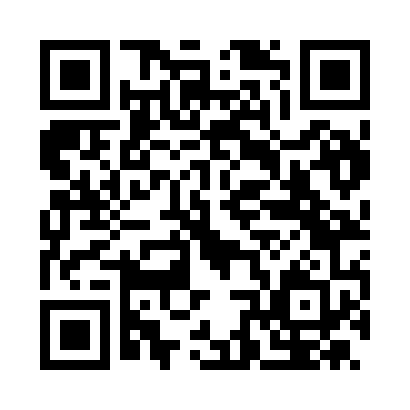 Prayer times for Alpe Campo, ItalyWed 1 May 2024 - Fri 31 May 2024High Latitude Method: Angle Based RulePrayer Calculation Method: Muslim World LeagueAsar Calculation Method: HanafiPrayer times provided by https://www.salahtimes.comDateDayFajrSunriseDhuhrAsrMaghribIsha1Wed4:116:131:246:268:3610:302Thu4:096:121:246:268:3710:323Fri4:076:101:246:278:3810:344Sat4:046:091:246:288:4010:365Sun4:026:071:246:298:4110:386Mon4:006:061:246:298:4210:407Tue3:576:041:246:308:4410:428Wed3:556:031:246:318:4510:449Thu3:536:021:246:328:4610:4610Fri3:506:001:236:328:4710:4811Sat3:485:591:236:338:4910:5012Sun3:465:581:236:348:5010:5213Mon3:445:561:236:358:5110:5514Tue3:415:551:236:358:5210:5715Wed3:395:541:236:368:5310:5916Thu3:375:531:236:378:5511:0117Fri3:355:521:236:378:5611:0318Sat3:335:511:246:388:5711:0519Sun3:315:501:246:398:5811:0720Mon3:285:491:246:398:5911:0921Tue3:265:481:246:409:0011:1122Wed3:245:471:246:419:0111:1323Thu3:225:461:246:419:0311:1524Fri3:205:451:246:429:0411:1725Sat3:185:441:246:439:0511:1926Sun3:165:431:246:439:0611:2127Mon3:155:421:246:449:0711:2328Tue3:135:421:246:459:0811:2529Wed3:115:411:256:459:0911:2630Thu3:095:401:256:469:1011:2831Fri3:085:401:256:469:1011:30